DATE ___________________________________________________________________________________________________________________________________Dear_______________________________I have the honor to appoint you as a _____________________ of the (CIM – CVGH) IRB for a period of ________________ years, effective ___________________ until __________________. As an independent consultant, you will have the following responsibilities:Responsibilities: Participate in the IRB meetings when invited.  If the Independent Consultant cannot attend he/she shall provide a written document of his/her evaluation and comments relevant to the protocol prior to the set IRB meeting.Review discuss and consider related research proposals submitted according to his expertise including risks involved and how to mitigate themMaintain confidentiality of the documents and deliberations of IRB meetingsDeclare any conflict of interestConform at all times with the legal and ethical principles accepted by the IRBIf you agree with the terms of this appointment, please sign on the space provided below, date your signature and return one copy of this letter to the (CIM – CV GH) IRB Secretariat. Sign, date and submit your latest curriculum vitae and a copy of the Confidentiality and Conflict of Interest agreement. Very truly yours,_____________________________________+DeanConforme:_____________________________________Signature over printed name, Date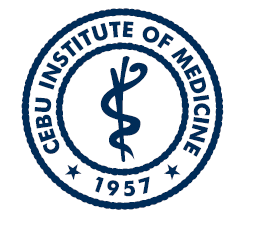 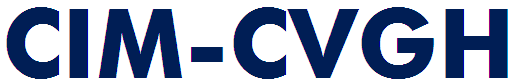 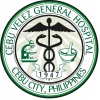 LETTER OF APPOINTMENT INDEPENDENT CONSULTANTI     INSTITUTIONAL REVIEW BOARD79     F. RAMOS ST., CEBU CITYTel.   253-7413   Fax. (63-32) 253-9127I     INSTITUTIONAL REVIEW BOARD79     F. RAMOS ST., CEBU CITYTel.   253-7413   Fax. (63-32) 253-9127FORM 1.1A